Туберкулез у детей и подростков.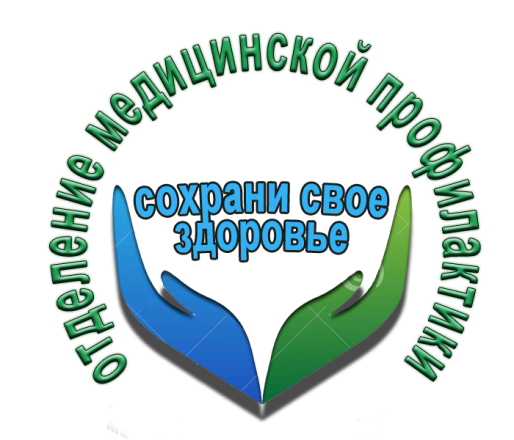 Поражение туберкулезом детского организма бывают разными и зависят от возрастной группы пациента.Доказано, что у младенцев туберкулез протекает достаточно сложно, поскольку микобактерии генерализируются в лимфогематогенных путях. А это способствует распространению очагов заболевания вне зоны дыхательных органов. Как правило, инфекция поражает головной мозг, лимфатический аппарат. Отмечаются тяжелые формы туберкулеза у детей, когда бактерии проникают через кровеносное русло практически во все органыВ дошкольном возрасте туберкулез протекает благоприятно и очень редко процесс воспаления генерализируется. Обычно поражаются лимфатические узлы, проходящие в грудной клетке и периферические лимфоузлы.Подростковый возраст считается критическим, поскольку именно в переходной период у детей возникают изменения в легких, патологические поражения серозной оболочки головного мозга.Как правило, преобладают диссеминированные и инфильтративные формы туберкулеза у детей. За счет того, что у подростков происходят серьезные изменения в нейроэндокринной системе, течение болезни осложняется.Заражение палочкой Коха в младенческом возрасте может закончиться летальным исходом, особенно, если диагностика заболевания проводится в позднем периоде. Частыми осложнениями инфекционного поражения становятся бронхолегочные изменения, распад легочных тканей, распространение очагов воспаления на мозговые оболочки.Симптомы туберкулеза у детей зависят от формы болезни. Но в подростковом возрасте они настолько размыты, что очень сложно по клиническим проявлениям распознать конкретного возбудителя. Обычно у ребенка возникают общие симптомы интоксикации, меняется поведение. Поэтому для уточнения диагноза необходимо комплексное обследование. Воспалительные очаги могут проявляться как развитие гриппа – симптомы туберкулеза будут очень похожими на вирусную инфекцию. Ребенка беспокоит кашель, температура, но их длительность превышает срок течения обычной ОРВИ.Иногда туберкулез развивается постепенно, поэтому не возникает острых симптомов. Но у детей отмечается резкое изменение поведения, они становятся малоактивными, раздражительными. После прогрессирования заболевания ребенок худеет, его кожа бледнеет, появляется кашель.Легочный туберкулез.Если же инфекция проникает в легкие, то очаги воспаления сопровождаются повышенной температурой. Данная форма болезни лечится сложнее и длительнее, чем поражение желез. Редко она заканчивается распадом тканей легких и распространением палочки к другим органам.Туберкулез лимфоузлов.После проникновения инфекции в периферические лимфоузлы, воспаление вызывает их увеличение. Часто узлы становятся мягкими, в них образуется гной, который прорывается наружу, образуя незаживающие ранки. Если ребенок страдает от туберкулеза лимфоузлов, палочка может поражать кожу. Скрофулодермы выглядят как небольшие подкожные опухоли, которые с развитием также нагнаиваются и их содержимое прорывается и формирует свищ.Костный туберкулез.Данная форма развивается годами и проявляется болью при ходьбе или в той области опорного аппарата, куда проникла палочка Коха. Со временем болевые ощущения меняют походку больного ребенка, вызывают хромоту.Туберкулез мозговых оболочек;Эта форма болезни встречается чаще именно в детском возрасте. Туберкулезный менингит развивается 3 недели, после чего ребенок жалуется на головные боли, плохо ест, мало двигается. Дальше появляется температура, судороги, рвота. Если вовремя не заметить симптомы туберкулеза у детей, возможен летальный исход.Распознать развитие разных форм туберкулеза у деток и подростков можно по следующим проявлениям:Снижение веса, вялость на протяжении нескольких месяцев подряд, регулярное повышение температуры, чередующееся с периодами ее нормализации;Внезапное развитие лихорадки, сохраняющееся в течение трех недель, которое сопровождается эритемой или туберкулезным конъюнктивитом;Стойкий кашель с хрипами во время дыхания;Вздутие брюшной полости, асцит;Образование плотных узлов внутри живота, которые проявляются болезненностью;Хромота, припухлость суставов;Деформация спины или появление боли при наклоне, движении;Увеличение лимфоузлов, сопровождающееся болевыми ощущениями, образованием абсцесса;Формирование кожных незаживающих свищей;Головные боли с рвотой, раздражительность ребенка, повышение температуры;Длительный период восстановления после бактериальных заболеваний;Признаки внутричерепных изменений;Появление крови в моче.Если у детей наблюдаются хоть какие-то из перечисленных симптомов туберкулеза, следует незамедлительно показаться специалистам.Врач педиатр ГУЗ «Липецкая РБ»					Е.В.Мартынова.